IBIS Open Forum Minutes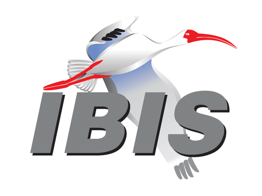 Meeting Date: September 30, 2022Meeting Location: TeleconferenceVOTING MEMBERS AND 2022 PARTICIPANTSOTHER PARTICIPANTS IN 2022In the list above, attendees present at the meeting are indicated by “*.”  Those submitting an email ballot for their member organization for a scheduled vote are indicated by “^.”  Principal members or other active members who have not attended are in parentheses “( ).”  Participants who no longer are in the organization are in square brackets “[ ].”UPCOMING MEETINGSThe connection information for future IBIS teleconferences is as follows:Microsoft Teams meetingJoin on your computer or mobile appClick here to join the meetingJoin with a video conferencing device106010980@teams.bjn.vcVideo Conference ID: 114 666 897 5 Alternate VTC dialing instructionsOr call in (audio only)+1 267-768-8015,554664847#   United States, Philadelphia Phone Conference ID: 554 664 847# Find a local number | Reset PINLearn More | Meeting optionsAll teleconference meetings are 8:00 a.m. to 9:55 a.m. US Pacific Time.  Meeting agendas are typically distributed seven days before each Open Forum.  Minutes are typically distributed within seven days of the corresponding meeting.NOTE: "AR" = Action Required.-------------------------------------------------------------------------------------------------------------------------------INTRODUCTIONS AND MEETING QUORUMGraham Kus declared that a quorum had been reached with 11 attendees.CALL FOR PATENTSRandy Wolff called for declaration of any patents or pending patents related to the IBIS, IBIS-ISS, ICM, or Touchstone 2.0 specifications.  No items were announced.REVIEW OF MINUTES AND ARSRandy Wolff called for comments on the minutes of the September 9, 2022 IBIS Open Forum teleconference              https://ibis.org/minutes/Bob Ross motioned to approve, and Curtis Clark seconded. There were no objections.ARs:Steve Parker to add China IBIS Summit to the website [AR]Randy reports this as not yet completeSteve Parker to confirm payment of website hosting fees reimbursement from SAE [AR]Bob Ross reported this is completedRandy Wolff to write article on IEEE EMC+SIPI IBIS participation for IEEE EMC Magazine [AR]Randy reported this is completedRandy Wolff to send out first announcements for China and Japan IBIS Summits [AR]Randy reported this is completedRandy Wolff and Arpad Muranyi to prepare baseline Touchstone 3.0 document based on separation of Touchstone 1.0 and 2.0 rules [AR]Randy reported this is completedSteve Parker to add TSIRD4.1 with updated approval date to the website [AR]Randy reported this as not yet completeBob Ross to update classifications of BUG235 and BUG236 on the website [AR]Bob reported this is completed.ANNOUNCEMENTS, CALL FOR ADDITIONAL AGENDA ITEMSNone were announced.MEMBERSHIP STATUS AND TREASURER'S REPORT ---Bob Ross reported we currently have 28 renewal members for 2022.The web hosting payment of $313 was made to Steve Parker and recorded.One new one-half year new membership is in progress and will be recorded when SAE ITC receives the payment. It appears a PO has been submitted but the monies are yet to be received.The following payments are expected for 2022:$1,500 for IBISCHK7.02 parser developmentApproximately $6,000 for end of year SAE ITC assessment.No additional Summit payments are planned for 2022.---$21,011 Balance for 2022$24,361 Adjusted Balance for 2022---$450 Adjusted Balance for 2023---WEBSITE ADMINISTRATIONRandy Wolff reported no update.MAILING LIST ADMINISTRATIONCurtis Clark reported that freelists.org is working normally and everything is going fine.LIBRARY UPDATEZhiping Yang reported no updates and no inquiries since last meeting.  Plan a yearly update in the next few weeks.  If any questions about company or library artifacts to please advise him on any questions.INTERNATIONAL/EXTERNAL ACTIVITIESConferences:Graham Kus reported there were no conferences to announce.Press UpdatesBob Ross reported that the on-line Signal Integrity Journal of August 16, 2022 has this article:Baprawski, John. “Zero Cost SerDes System Channel Simulation,” Signal Integrity Journal August 16, 2022 https://www.signalintegrityjournal.com/articles/2698-zero-cost-serdes-system-channel-simulation.Bob said that John had presented this at the DesignCon IBIS Summit on April 8, 2022Related standardsMichael Mirmak reported DASC meeting scheduled for next Thursday. IEEE DASC is the collection of other design automation standards in the IEEE. One of those is 2401 (LSI package board standard) that also points to IBIS as a modelling format for the buffer in an LPB system. That update to 2401 would be delivered next week.Randy Wolff asks if LPB would be interested in linking to 7.1 or 7.2, and Michael confirms the next version of 2401 and the next version.IEEE IBIS StandardizationRandy Wolff reported we are waiting for update on SAE ITC on next steps there. Randy opened one of the SAE ITC websites to show what the portal would look like in the future. IBIS Summits:Asia IBIS Summit (China) November 4, 2022:Randy Wolff reported this will be Virtual/Hybrid in the morning, so it will overlap Thursday Evening in the US.Asia IBIS Summit (Japan) November 11, 2022:Randy reported this will be a Virtual/Hybrid in the morning, so it will overlap Thursday Evening in the US.  He said that the IBIS Committee had received an update from JEITA Japan that they only have one presentation from a member thus far.  They did ask for a paper/presentation on new Keywords or features in IBIS 7.1, and Randy reports he is preparing that at present. Bob Ross reports they are looking for more presentations, and he that the Keywords would be a straight-forward presentation based on BIRDs, and Randy added he can report on upcoming in IBIS 7.2 such as PSIJ BIRD.  Bob added we may be able to share the Power Integrity BIRD from Kinger Cai on a pre-recorded basis, and other presentations, as it is understanding that JEITA can contract language translation services for a broader audience at large.  Ted Mido offered to provide real-time translation for a Question-and-Answer session.Americas IBIS Summit (California), DesignCon (2023 TBD): Randy reported he is reviewing a barter document from DesignCon with SAE ITC that would allow 5 complimentary passes for IBIS members.  The Monday meeting space at DesignCon is still being offered.The committee continued the discussion about either holding the IBIS Summit on Monday, January 30, 2023, or to attempt to hold the IBIS Summit Friday, February 3, 2023- but offsite at nearby Member-company campus sites as a possible alternative.  There were no motions.QUALITY TASK GROUPBob Ross reported there is one bug on Touchstone Parser and one bug on IBISCHK Parser. That is the main activity.  Plus answering questions from the Parser Developer, which relates to existing bug reports and clarification.  The error is a Windows DLL reports something to the effect that it is not compatible with Windows, but the report is false. Bob said he may ask Michael Mirmak to provide the DLL that would cause the Parser issue. Michael reports the DLL was compiled for Visual Studio 2019, “has platform issue” is the error message.  Thanks to some help offline by Mike LaBonte, there should be additional diagnostics output by the Parser that were never tripped.  Michael reports it is very difficult to share the DLL, so it is not likely it will be an easy issue to debug.Note: The Quality task group checklist and other documentation can be found at:http://www.ibis.org/quality_wip/ADVANCED TECHNOLOGY MODELING TASK GROUPArpad Muranyi reported regular Tuesday Noon meeting time.  He said that currently the IBIS Committee has some major proposals in BIRD draft.  Two of them cover power-induced jitter: one to make the buffer models more accurate with regards to the pre-driver being affected by power supply, the second is more of a frequency-domain approach.  The third BIRD covers the topic of a standard Power-Integrity model. Bob Ross reports he has been working with Kinger Cai on SPIM regarding that topic as a BIRD but it is complex, and is being crafted as a separate chapter in IBIS, based on similar format to the Interconnect Specification.Note: Task group material can be found at:http://www.ibis.org/macromodel_wip/INTERCONNECT TASK GROUPMichael Mirmak reported this Task Group is suspended to make time available to Editorial Task Group.Note: Task group material can be found at:http://www.ibis.org/interconnect_wip/EDITORIAL TASK GROUPMichael Mirmak reported as of last meeting, all drafts have been incorporated, and the bulk of the work is done on the document. The difficulty now is to make sure that multiple edits to Clock Times in chapter 10 are taken into account all the multiple BIRDs including by Arpad, which affect RX AMI Modelling. The expectation is to be finished in the next two to three meetings. We are on schedule to provide this to the IBIS Open Forum before the end of the year. Arpad commented on the “clock_times” clarifications- the existing spec only discusses clock times based on existing buffers.  Now that there are capabilities associated with the Clock Forwarding feature, the meaning of the “clock_times” vector, that was only discussed in SERDES, changes in context of clock input for this DQ modelling (e.g. in a source-synchronous interface).  The goal is so that EDA vendors and Model makers know precisely how to handle “clock_times” in the GetWave mode during IBIS-AMI simulation.Note: Task group material can be found at:http://www.ibis.org/editorial_wip/NEW ADMINISTRATIVE ISSUESRandy Wolff reported no new issues.Roll call: Graham Kus reported a mid-meeting count of 13 in attendance and updated the attendee status listing accordingly.New and Revised *IRDsNone.IRDs Scheduled for VoteNone.IRDS Eligible for VoteNone.Tabled IRDs: (No Discussion Without Motion to "untable")None.IBISCHK AND TSCHK PARSER AND BUG STATUSBob Ross reported on the following:There is no Parser status other the existing bugs, but we need to classify BUG237, where Arpad Muranyi discovered an issue with “RX_Use_Clock_Input”.  The only allowed strings are None, Times, and Wave (singular, not Waves).  In the IBIS QA test, while many errors were detected, the wrong name was not.  This correctly produces errors if Waves is the last entry in a List. Arpad discovered if you put Waves as the last entry and a correct default is put in. There are a number of these types of conditions (in the syntax) and showed various combinations of other keywords with Waves (plural) that would pass the parser.  The issue is that Waves (plural) is not reported as an error in some cases. Bob also commented there are some conditions where there are also some prohibited combinations.  The bottom line is there is a syntax violation (in this case Waves plural) if Waves exists somewhere, and it should never cause another legal parameter such as Times or None to be reported as an error.  The error reporting is wrong. Recommend classification of Severe and Immediate and slate for the next release of the Parser. For example, in the error reports, you must read through in detail to determine if the error report is real or false.  Arpad comments the point is there are only three that are officially allowed, but the error reports are failing on many combinations.  Bob commented that the QA testing puts {Arbitrary} at the end of a list, and it correctly reports an error.  This is the reason the QA testing passed: because only the last member of a list was swapped out, rather than trying various combinations of the entire List.  Arpad agreed that this should be marked Severe.Bob clarified the Bug is that the Waves will pass the Parser depending on its position in the List.  He would find it satisfactory if we got whenever Waves occurred, it would be declared illegal, such that all occurrences would be found in a test case.Randy Wolff asked if Arpad agreed on classification.  Arpad clarified it should be done in the next version.  Based on this, Bob revised his recommendation to severity Severe and priority High, so that it is done in the next version.  Arpad asked question on whether priority High will trigger an immediate release- Bob replied triggering a new release is subject to the contract, and this bug would be part of a release governed by this contract- there would not be a separate release.BUG237: Randy asked if there was a motion to mark this as severity Severe, priority High.  Bob moved and Arpad seconded.  There were no objections.BUG6-TSCHK: Bob reports there are three areas in the source code that require attention in terms of improving security. Specifically dealing with overflow risk.  Michael Mirmak reports there are differences which are controversial between OS vendors, such as specific commands supported by Microsoft Windows.  However, there should be specific commands where the security scanning software would confirm proper security was enforced such as to avoid overflow conditions.Some commercial scanning software will flag use of “sprintf,” where instead it is allegedly more secure to use “sprintf_s.” Michael emphasized that some of these commands are supported by only one OS and not another- to avoid running a search-and-replace, as some of these commands are not supported by Unix/Linux for example and would result in compiler errors.Similarly, if there is “memset,” it would be preferable to use “memset_s.”It was re-iterated by discussion that there are potential OS-specific solutions which could be abstracted to allow OS-agnostic solutions at compile time, in order to avoid use of Complier-only syntax (e.g. implement an Object-Oriented Programming scheme rather than specific-syntax commands that only compile for a particular Operating System).Randy asked if there was a motion to mark this Bug as severity Moderate, priority Medium.  Bob moved and Arpad seconded the motion.  There were no objections.NEW TECHNICAL ISSUESRandy asked if there were any new technical issues.  No new issues were discussed.NEXT MEETINGRandy Wolff stated that three weeks from now would be the next IBIS Open Forum Meeting on October 21, 2022.  The following meeting date would be November 18, 2022 to avoid conflict with Japan Summit occurring November 10, 2022.  Randy asked if there was a motion to approve meeting date November 18, 2022.  Bob Ross moved, and Randy seconded.  There were no objections.Motion to adjourn by Bob.  Michael Mirmak seconded.  The meeting was adjourned.========================================================================NOTESIBIS CHAIR: Randy Wolff (208) 363-1764rrwolff@micron.comPrincipal Engineer, Silicon SI Group, Micron Technology, Inc.8000 S. Federal WayP.O. Box 6, Mail Stop: 01-720Boise, ID  83707-0006VICE CHAIR: Lance Wang (978) 633-3388lance.wang@ibis.orgSolutions Architect, Zuken USA238 Littleton Road, Suite 100Westford, MA 01886SECRETARY: Graham Kusgraham.kus@ibis.orgSenior Engineer, The MathWorks, Inc.3 Apple Hill DriveNatick, MA 01760TREASURER: Bob Ross (503) 246-8048bob@teraspeedlabs.comEngineer, Teraspeed Labs10238 SW Lancaster RoadPortland, OR 97219LIBRARIAN: Zhiping Yang (650) 214-0868zhipingyang@google.comSr. Hardware Manager, Google LLC1600 Amphitheatre ParkwayMountain View, CA 94043WEBMASTER: Steven Parker (845) 372-3294sparker@marvell.comSenior Staff Engineer, DSP, Marvell  2070 Route 52Hopewell Junction, NY 12533-3507POSTMASTER: Curtis Clarkcurtis.clark@ansys.com	ANSYS, Inc.	150 Baker Ave Ext	Concord, MA 01742This meeting was conducted in accordance with SAE ITC guidelines.All inquiries may be sent to info@ibis.org.  Examples of inquiries are:To obtain general information about IBIS.To ask specific questions for individual response.To subscribe to or unsubscribe from the official ibis@freelists.org and/or ibis-users@freelists.org email lists (formerly ibis@eda.org and ibis-users@eda.org):https://www.freelists.org/list/ibishttps://www.freelists.org/list/ibis-usersTo subscribe to or unsubscribe from one of the task group email lists: ibis-macro@freelists.org, ibis-interconn@freelists.org, ibis-editorial@freelists.org, or ibis-quality@freelists.org:https://www.freelists.org/list/ibis-macrohttps://www.freelists.org/list/ibis-interconnhttps://www.freelists.org/list/ibis-editorialhttps://www.freelists.org/list/ibis-qualityTo inquire about joining the IBIS Open Forum as a voting Member.To purchase a license for the IBIS parser source code.To report bugs or request enhancements to the free software tools: ibischk6, tschk2, icmchk1, s2ibis, s2ibis2 and s2iplt.The BUG Report Form for ibischk resides along with reported BUGs at:http://www.ibis.org/bugs/ibischk/ 
http://www.ibis.org/ bugs/ibischk/bugform.txtThe BUG Report Form for tschk2 resides along with reported BUGs at:http://www.ibis.org/bugs/tschk/ 
http://www.ibis.org/bugs/tschk/bugform.txtThe BUG Report Form for icmchk resides along with reported BUGs at:http://www.ibis.org/bugs/icmchk/ 
http://www.ibis.org/bugs/icmchk/icm_bugform.txtTo report s2ibis, s2ibis2 and s2iplt bugs, use the Bug Report Forms which reside at:http://www.ibis.org/bugs/s2ibis/bugs2i.txt 
http://www.ibis.org/bugs/s2ibis2/bugs2i2.txt 
http://www.ibis.org/bugs/s2iplt/bugsplt.txtInformation on IBIS technical contents, IBIS participants and actual IBIS models are available on the IBIS Home page:http://www.ibis.org/Check the IBIS file directory on ibis.org for more information on previous discussions and results:http://www.ibis.org/directory.htmlOther trademarks, brands and names are the property of their respective owners.SAE STANDARDS BALLOT VOTING STATUS (attendee X; absent -) = Temporarily not a voting memberCriteria for SAE member in good standing:Must attend two consecutive meetings to establish voting membershipMembership dues currentMust not miss two consecutive meetings (voting by email counts as attendance)Interest categories associated with SAE standards ballot voting are: Users - members that utilize electronic equipment to provide services to an end user. Producers - members that supply electronic equipment. General Interest - members are neither producers nor users.  This category includes, but is not limited to, government, regulatory agencies (state and federal), researchers, other organizations, and associations, and/or consumers.AMD (Xilinx)(Bassam Mansour)Analog Devices (Maxim Integrated)Tushar Pandey, Jermaine Lim, Rolynd Aquino, Aprille Hernandez-Loyola, Janchris Espinoza, Francis Ian Calubag, Toni Rose Racelis, Thi Nhu Quynh NguyenANSYSCurtis Clark*Applied Simulation Technology(Fred Balistreri)Broadcom(Yunong Gan), Jim AntonellisCadence Design SystemsZhen Mu, Jared James, Ken Willis, Kyle Lake*Celestica(Sophia Feng) Cisco SystemsStephen ScearceDassault Systemes(Stefan Paret), Longfei BaiGoogleHanfeng Wang , Jianmin ZhangHuawei Technologies(Hang (Paul) Yan)Infineon Technologies AG (Christian Sporrer)Instituto de Telecomunicações(Abdelgader Abdalla)Intel CorporationKeysight TechnologiesHsinho Wu*, Michael Mirmak*, Jingbo Li, Liwei Zhao, Chi-te Chen, Kinger CaiMing Yan, Fangyi Rao, Majid Ahadi Dolotsara, Pegah Alavi, Saish Sawant, [Radek Biernacki]Luminous Computing(David Banas)MarvellSteven ParkerMathWorksGraham Kus*, Walter Katz, [Mike LaBonte]Micron TechnologyRandy Wolff*, Aniello Viscardi, Justin Butterfield, Dragos DimitriuMST EMC LabChulsoon Hwang, Hanyu Zhang, Haran Manoharan, Jiahuan Huang, Junho Joo, Reza Yazdani, Seunghun Ryu, Seungtaek Jeong, Xiangrui Su, Xu Wang, Yuanzhuo Liu, Zhekun Peng, Yifan DingSerDesDesign.comJohn BaprawskiSiemens EDASTMicroelectronicsArpad Muranyi*, Weston Beal*, Amin Maher, Scott Wedge, Steve Kaufer, Todd Westerhoff, Vladimir Dmitriev-Zdorov, Ken CantrellOlivier Bayet*SynopsysTed Mido*Teraspeed LabsBob Ross*WaymoZhiping Yang*ZTE Corporation(Shunlin Zhu)Zuken(Michael Schäder)    Zuken USALance Wang*AltairAmazon Lab126Junesang LeeAskar HashemiCienaHugues Tournier, Kaisheng HuCornelis NetworksChampion KaoDe Montfort UniversityAlistair DuffyGE HealthCareBalaji Sankarshanan, Sarah SalvadorIBMGreg EdlundImperial College, UKCong LingMercury SystemsVincent TamNational Central University, TaiwanChiu-Chih Chou, Liu Huang Fu, Bohong Chai, Remxiang Xu, Kuan Fa, Yanting LiOVTSirius TsangPolitecnico di TorinoStefano Grivet Talocia, Tommaso Bradde, Marco De Stefano, Riccardo Trinchero, Alessandro Zanco, Antonio CarlucciRivosYansheng WangSAE ITCJosé GodoySeriaLink SystemsAleksey Tyshchenko, David HalupkaUniversity of Colorado, Boulder, ECEEEric BogatinUniversity of IllinoisJosé Schutt-AineUniversity of L’AquilaFancesco De PaulisUnaffiliated   Mike LaBonteOrganizationInterest CategoryStandards Ballot Voting StatusAugust 5, 2022August 12, 2022Sept. 9, 2022Sept. 30, 2022AMD (Xilinx)ProducerInactive----Analog Devices (Maxim Integrated)ProducerInactive----ANSYSUserActive-XXXApplied Simulation TechnologyUserInactive----Broadcom Ltd.ProducerInactive----Cadence Design SystemsUserActiveXXXXCelesticaUserInactive----Cisco SystemsUserInactiveX---Dassault SystemesUserInactive----GoogleUserInactiveX---Huawei TechnologiesProducerInactive----Infineon Technologies AGProducerInactive----Instituto de TelecomunicaçõesUserInactive----Intel Corp.ProducerActiveXXXXKeysight TechnologiesUserActiveXXX-Luminous ComputingGeneral InterestInactive----MarvellProducerActive----MathWorksUserActiveXXXXMicron TechnologyProducerActiveXXXXMST EMC LabUserInactiveX---SerDesDesign.comUserInactive----Siemens EDA (Mentor)UserActiveXXXXSTMicroelectronicsProducerActive=-XXSynopsysUserActiveX-XXTeraspeed LabsGeneral InterestActiveXXXXWaymoUserActiveXXXXZTE Corp.UserInactive----ZukenUserActiveX-XX